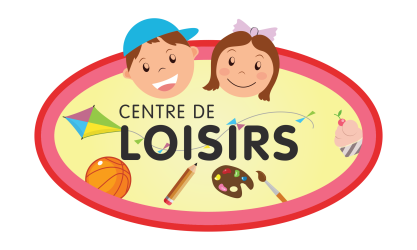 Du Mercredi 07juillet au vendredi 30 juillet 2021Places limitées à 80De nombreuses activités seront proposées autour du thème suivant : G1 (PS MS et GS) « Les p’tits voyageurs » G2 (CP-CE1) « Les voyageurs »  G3 (CE2, Cm1 et CM2) : « Les baroudeurs »)N.B : Les plannings définitifs vous seront communiqués en juin.Inscriptions : Boulevard Carnot, bâtiment de l’ALSH (02-54-79-89-73)Auprès de Christelle ROPERCH, Responsable ALSHInscription IMPERATIVEMENT AVANT le 04 juinLes inscriptions se feront exceptionnellement par mail alsh.courcheverny@orange.fr ou directement dans la boite aux lettres de l’ALSH (boulevard Carnot), toutefois pour les nouveaux inscrits ou selon vos besoins, la permanence reste ouverte aux dates et heures indiquées ci-dessous.Sauf modification liée aux consignes COVID 19, le centre de loisirs aura lieu en Juillet à Cour-Cheverny  pour les 3-12 ans.Un planning d’activités sera mis en place en fonction des règles sanitaires en vigueur.		Inscription du Lundi 31 mai  au vendredi 04 juin 2021 inclusDe 16h20 à 18h00Se munir des photocopies du carnet de vaccinations de l’enfant, de votre numéro de Sécurité Sociale, ainsi que d’une attestation d’assurance extrascolaire.Attention : toute famille bénéficiaire d'aide aux vacances par la CAF ou la MSA doit le signaler et fournir l’attestation dès l'inscription de l'enfant.Prix de la journée par enfant (repas et goûter inclus) : tarifs en vigueur à compter du 1er février 2020. ACCUEIL EXTRASCOLAIRE – Vacances	Tarif 1: QF ≤ 870 	Tarif 2: 871 ≤ QF ≤ 1 400	Tarif 3: 1 401 ≤ QF ≤ 2 760 	Tarif 4: QF ≥ 2 761  * ATTENTION, une inscription à la journée est possible uniquement lors des vacances d’Automne, Hiver et Printemps. Pour les vacances d’été l’inscription se fera à la semaine. Merci de noter qu'aucune inscription ne sera prise après les dates indiquéesBULLETIN D’INSCRIPTIONRetour à l’ALSH Boulevard CarnotIl n’est accepté que des inscriptions à la journée soit une présence de 9h00 à 17h00 (départ et fin des activités). Un accueil gratuit est assuré de 8h00 à 9h et de 17h à 18h30.Une facture vous sera adressée en fin de séjour. Le règlement sera également demandé pour tout enfant inscrit et non présent à l’Accueil de Loisirs Sans Hébergement. Possibilité de payer en chèques vacances. Merci de prévoir une tenue adaptée pour les activités spécifiques. Toutes les activités à caractère sportif seront encadrées par des animateurs Diplômés d'état. (Réglementation du Ministère de la Jeunesse et des Sports).Nom :	______________________	 Prénom : ___________________	Classe : _______________________Date de naissance :	____________________				Age : _________________________Régime d'affiliation du représentant légal.	Régime général (sécurité sociale) 	Oui		Non			N° matricule :	Régime MSA		            	Oui		Non			N° matricule :	Autres (à préciser) ………………………………………………		N° matricule :Allocataire CAF				Oui		Non			N° matricule :Semaine 27 du 07 au 09 juillet		oui  	non  	     			 Semaine 28 du 12 au 16 juillet		oui    non          				Semaine 29 du 19 au 23 juillet		oui  	non  					Semaine 30 du 26 au 30 juillet  		oui  	 non 					G2 camp du 07 au 09 juillet les écuries de la Ferté St Cyr : 		J’autorise mon enfant 	oui  	non  	     		G3 Camp du 26 au 29 juillet « Complexe des eaux vives, camping château neuf sur cher   J’autorise mon enfant 	oui  	non  	     			Date et signature des parents :							Tel :Mail :										Nom et Prénom :	 ----------------------------------------------------------------------------------------------------------------------------------------------Partie réservée à la famille 	(Partie détachable lors de l’inscription après validation)Semaine 27 du 07 au 09 juillet		oui  	non  	     				 Semaine 28 du 12 au 16 juillet		oui    non          				Semaine 29 du 19 au 23 juillet		oui  	non  					Semaine 30 du 26 au 30 juillet  		oui  	 non 					G2 camp du 07 au 09 juillet les écuries de la Ferté St Cyr : 		J’autorise mon enfant 	oui  	non  	     		G3 Camp du 26 au 29 juillet : Complexe des eaux vives, camping château neuf sur cher   J’autorise mon enfant 	oui  	non  	     			Journée complète avec repasJournée complète avec repasJournée complète avec repasJournée complète avec repasJournée complète avec repasTarif 1Tarif 2Tarif 3Tarif 4Courchois et Chevernois15.15 €15.90 €16.65 €17.40 €Hors-commune22.15 €22.90 €23.65 €24.40 €Courchois et ChevernoisHors communeForfait à la journéeFonction du séjour proposéFonction du séjour proposéSupplément Petit déjeuner1.40€1.90€Supplément diner2.60€3.60€